ΑΠΟΦΑΣΗΟ Πρόεδρος του Τμήματος Επιστήμης Φυτικής ΠαραγωγήςΈχοντας υπόψη:Τις διατάξεις των άρθρων 28, 29 και 41 του Ν. 4957/2022 (Α΄141) «Νέοι Ορίζοντες στα Ανώτατα Εκπαιδευτικά Ιδρύματα: Ενίσχυση της ποιότητας, της λειτουργικότητας και της σύνδεσης των Α.Ε.Ι. με την κοινωνία και λοιπές διατάξεις»,  Τις διατάξεις της Κοινής Υπουργικής Απόφασης αριθμ. 123024/Ζ1/6-10-2022 (ΦΕΚ 5220/Β΄/7-10-2022) με θέμα «Καθορισμός της διαδικασίας ανάδειξης των μονομελών οργάνων των Μονοτμηματικών Σχολών, των Τμημάτων, των Τομέων και λοιπών μονομελών οργάνων των Ανώτατων Εκπαιδευτικών Ιδρυμάτων (Α.Ε.Ι.), των εκπροσώπων των μελών Διδακτικού Ερευνητικού Προσωπικού (Δ.Ε.Π.), Ειδικού Εκπαιδευτικού Προσωπικού (Ε.Ε.Π.), Εργαστηριακού Διδακτικού Προσωπικού (Ε.ΔΙ.Π.), Ειδικού Τεχνικού Εργαστηριακού Προσωπικού (Ε.Τ.Ε.Π.) και των φοιτητών στα συλλογικά όργανα των Α.Ε.Ι.», Την αριθμ. πρωτ. 119929/Ζ1/30-9-2022 Διευκρινιστική Εγκύκλιο του Υπουργείου Παιδείας και Θρησκευμάτων με θέμα: «Παροχή διευκρινίσεων σχετικά με την εφαρμογή των διατάξεων του Ν. 4957/2022 για τη συγκρότηση, οργάνωση και λειτουργία συλλογικών οργάνων των Α.Ε.Ι. και των ακαδημαϊκών μονάδων τους, την ανάδειξη των μονοπρόσωπων οργάνων των Α.Ε.Ι. και των ακαδημαϊκών μονάδων τους και λοιπά θέματα».του άρθρου 192 του ν. 4823/2021 «Αναβάθμιση του σχολείου, ενδυνάμωση των εκπαιδευτικών και άλλες διατάξεις.» (Α' 136),Του ν. 4727/2020 «Ψηφιακή διακυβέρνηση (Ενσωμάτωση στην Ελληνική Νομοθεσία της Οδηγίας (ΕΕ) 2016/2102 και της Οδηγίας (ΕΕ) 2019/1024) – Ηλεκτρονικές Επικοινωνίες (Ενσωμάτωση στο Ελληνικό Δίκαιο της Οδηγίας (ΕΕ) 2018/1972) και άλλες διατάξεις» (Α΄184),Του Κανονισμού (ΕΕ) 2016/679 του Ευρωπαϊκού Κοινοβουλίου και του Συμβουλίου της 27ης Απριλίου 2016 για την προστασία των φυσικών προσώπων έναντι της επεξεργασίας των δεδομένων προσωπικού χαρακτήρα και για την ελεύθερη κυκλοφορία των δεδομένων αυτών και την κατάργηση της οδηγίας 95/46/ΕΚ (Γενικός Κανονισμός Προστασίας Δεδομένων – ΓΚΠΔ/General Data Protection Regulation – GDPR),Του ν. 4624/2019 «Αρχή Προστασίας Δεδομένων Προσωπικού Χαρακτήρα, μέτρα εφαρμογής του Κανονισμού (ΕΕ) 2016/679 του Ευρωπαϊκού Κοινοβουλίου και του Συμβουλίου της 27ης Απριλίου 2016 για την προστασία των φυσικών προσώπων έναντι της επεξεργασίας δεδομένων προσωπικού χαρακτήρα και ενσωμάτωση στην εθνική νομοθεσία της Οδηγίας (ΕΕ) 2016/680 του Ευρωπαϊκού Κοινοβουλίου και του Συμβουλίου της 27ης Απριλίου 2016 και άλλες διατάξεις» (Α΄137),Την υπό στοιχεία 5204/11.11.2021 Υπουργική απόφαση για τη Λειτουργία ψηφιακής κάλπης «ΖΕΥΣ» (Β΄5244).Την υπ’ αριθ. 349/27.4.2023 προκήρυξη εκλογών του Προέδρου του Τμήματος διενέργειας εκλογών για την ανάδειξη εκπροσώπων μελών Ε.ΔΙ.Π. στο συλλογικό όργανο της Συνέλευσης του Τμήματος Επιστήμης Φυτικής Παραγωγής, της Σχολής Επιστημών των Φυτών, του Γεωπονικού Αθηνών, για το χρονικό διάστημα από 01.09.2023 έως 31.08.2024 Την από 15.06.2023 διενέργεια ηλεκτρονικής κλήρωσης με την επιμέλεια του Προέδρου του Τμήματος Επιστήμης Φυτικής Παραγωγής για τον ορισμό της Τριμελούς Εφορευτικής Επιτροπής ως Οργάνου Διενέργειας Εκλογών (Ο.Δ.Ε.)Α Π Ο Φ Α Σ Ι Ζ Ε ΙΤον ορισμό της Τριμελούς Εφορευτικής Επιτροπής αποτελούμενη από τρία (3) τακτικά και ισάριθμα αναπληρωματικά μέλη ως Οργάνου Διενέργειας Εκλογών (Ο.Δ.Ε.) το οποίο προέκυψε κατόπιν ηλεκτρονικής κλήρωσης και η οποία έχει την ευθύνη διεξαγωγής και παρακολούθησης της εκλογικής διαδικασίας (Ν. 4957/2022 (Α΄141), άρθρο 41, παρ. 5 και Κ.Υ.Α. αριθμ. 123024/Ζ1/6-10-2022 (ΦΕΚ 5220/Β΄/7-10-2022), άρθρο 7, παρ. 7) για την ανάδειξη εκπροσώπου μελών Εργαστηριακού Διδακτικού Προσωπικού (Ε.ΔΙ.Π.) στη Συνέλευση του Τμήματος Επιστήμης Φυτικής Παραγωγής, της Σχολής Επιστημών των Φυτών, του Γεωπονικού Πανεπιστημίου Αθηνών, για το χρονικό διάστημα από 1-9-2023 έως 31-8-2024 ως ακολούθως:Τακτικά Μέλη κ. Βασιλική Βουγελέκα, μέλος Ε.ΔΙ.Π. του Τμήματος Επιστήμης Φυτικής Παραγωγήςκ. Νικόλαο Ντούλα, μέλος Ε.ΔΙ.Π. του Τμήματος Επιστήμης Φυτικής Παραγωγήςκ. Ηλία Κιούλο, μέλος Ε.ΔΙ.Π. του Τμήματος Επιστήμης Φυτικής ΠαραγωγήςΑναπληρωματικά Μέλη: κ. Μαρία Μαραντίδου, μέλος Ε.ΔΙ.Π. του Τμήματος Επιστήμης Φυτικής  Παραγωγήςκ. Γαρυφαλλιά Φραγκογεώργη, μέλος Ε.ΔΙ.Π. του Τμήματος Επιστήμης Φυτικής Παραγωγήςκ. Φωτούλα Δρούλια, μέλος Ε.ΔΙ.Π. του Τμήματος Επιστήμης Φυτικής ΠαραγωγήςΩς ημερομηνία διεξαγωγής των εκλογών ορίζεται η Τρίτη 27 Ιουνίου 2023. Η εκλογική διαδικασία θα διεξαχθεί αποκλειστικά μέσω ηλεκτρονικής ψηφοφορίας από τις 9:00 π.μ. έως τις 11:00 π.μ.. Σε περίπτωση άγονης διαδικασίας, οι εκλογές διεξάγονται επαναληπτικά την επόμενη μέρα, Τετάρτη 28 Ιουνίου 2023, κατά τις ίδιες ώρες και με τον ίδιο τρόπο. Εάν υπάρχει ισοψηφία μεταξύ των υποψηφίων διενεργείται ηλεκτρονική κλήρωση με τη χρήση του συστήματος «ψηφιακή κάλπη ΖΕΥΣ» μεταξύ αυτών που ισοψήφησαν. Η παρούσα πρωτοκολλείται και αποστέλλεται μέσω ηλεκτρονικού ταχυδρομείου σε όλα τα μέλη Ε.ΔΙ.Π. του Τμήματος Επιστήμης Φυτικής Παραγωγής, της Σχολής Επιστημών των Φυτών, του Γεωπονικού Πανεπιστημίου Αθηνών. Επίσης, η παρούσα αναρτάται στην ιστοσελίδα.O ΠΡΟΕΔΡΟΣ ΤΟΥ ΤΜΗΜΑΤΟΣ ΕΠΙΣΤΗΜΗΣ ΦΥΤΙΚΗΣ ΠΑΡΑΓΩΓΗΣ              *        ΕΠΑΜΕΙΝΩΝΔΑΣ ΠΑΠΛΩΜΑΤΑΣΚΑΘΗΓΗΤΗΣ*Η υπογραφή έχει τεθεί στο πρωτότυπο που τηρείται στο αρχείο του Τμήματος.Συνημμένα :Προκήρυξη Εκλογών Εκλογικό κατάλογο Μελών Ε.ΔΙ.Π.Νομοθεσία {Ν. 4957/2022 (Α’ 141), 123024/Ζ1/06-10-2022 ΚΥΑ (Β’ 5220)}Αιτήσεις υποψηφιότητας Εσωτερική διανομή:Γραμματεία  Τμήματος Επιστήμης Φυτικής Παραγωγής	Τμήμα Δ' Διοικητικής Μέριμνας (Διεύθυνση Διοικητικού)Σύλλογο Μελών Ε.ΔΙ.Π  Τμήματος Επιστήμης Φυτικής ΠαραγωγήςΓΕΩΠΟΝΙΚΟ ΠΑΝΕΠΙΣΤΗΜΙΟ ΑΘΗΝΩΝΕΚΛΟΓΙΚΟΣ ΚΑΤΑΛΟΓΟΣΓΙΑ ΤΗΝ ΕΚΛΟΓΗ ΕΚΠΡΟΣΩΠΩΝ ΤΗΣ ΚΑΤΗΓΟΡΙΑΣ Ε.ΔΙ.Π.ΣΤΗ ΣΥΝΕΛΕΥΣΗ ΤΟΥ ΤΜΗΜΑΤΟΣ ΕΠΙΣΤΗΜΗΣ ΦΥΤΙΚΗΣ ΠΑΡΑΓΩΓΗΣΤΗΣ ΣΧΟΛΗΣ ΕΠΙΣΤΗΜΩΝ ΤΩΝ ΦΥΤΩΝΑ/Α ΕΠΩΝΥΜΟ ΟΝΟΜΑ ΠΑΤΡΩΝΥΜΟ e-mail1 Βενιεράκη Αναστασία Σπυρίδων venieraki@aua.gr2 Βουγελέκα Βασιλική Ιωάννη vvasiliki@aua.gr3 Γεωργίου Παναγιώτης Βασίλειος panbgeo@aua.gr4 Γκούφα Μαρία Νικόλαος marog@aua.gr5 Δρούλια Φωτούλα Ηλίας fanid@aua.gr6 Κατσιλέρος Αναστάσιος Δημήτριος tasoskat@aua.gr7 Κεφαλογιάννη Ηώ Εμμανουήλ bmic7kei@aua.gr8 Κιούλος Ηλίας Παναγιώτης kioulos@aua.gr9 Λαζαράκης Δημήτριος Μιχαήλ apiculture@aua.gr10 Μαραντίδου Μαρία Λάζαρος mariam@aua.gr11 Ματσούκης Αριστείδης Σπυρίδων armatsoukis@aua.gr12 Μπερτσουκλής Κωνσταντίνος Φώτιος kber@aua.gr13 Μπούζα Δέσποινα Σπυρίδων desph@aua.gr14 Νικολοπούλου Ελένη Λεωνίδας mil1@aua.gr15 Ντούλας Νικόλαος Βασίλειος ntoulas@aua.gr16 Παζιώτου Γεωργία Νικόλαος gpaziotou@aua.gr17 Πάνου Ελένη Νικόλαος epanou@aua.gr18 Παπάζογλου Ελένη Γεώργιος elpapazo@aua.gr19 Ροπόκης Ανδρέας Βασίλειος aropokis@aua.gr20 Τοουλάκου Γεωργία Χριστόδουλος gtooulakou@aua.gr21 Τσιώρος Στυλιανός Ιωάννης tsioros@aua.gr22 Φραγκογεώργη Γαρυφαλλιά Απόστολος filio@aua.gr23 Χαλκιά Χριστίνα Ανάργυρος chrischal@aua.gr24 Χαραλαμπόπουλος Ιωάννης Νικόλαος icharalamp@aua.grΕΛΛΗΝΙΚΗ ΔΗΜΟΚΡΑΤΙΑ		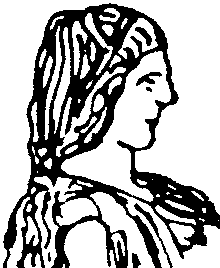 ΓΕΩΠΟΝΙΚΟ ΠΑΝΕΠΙΣΤΗΜΙΟ ΑΘΗΝΩΝΣΧΟΛΗ ΕΠΙΣΤΗΜΩΝ ΤΩΝ ΦΥΤΩΝΤΜΗΜΑ ΕΠΙΣΤΗΜΗΣ ΦΥΤΙΚΗΣ ΠΑΡΑΓΩΓΗΣ ΓΡΑΜΜΑΤΕΙΑ Πληροφ. : κ. Μιχάλης Σούλης                 κ. Δημοπούλου Μαρία		Ταχ. Δ/νση:  Ιερά Οδός 75, 118 55Βοτανικός  Αθήνα	 Τηλ: 210-529.4522,4525e-mail: grfytpar@aua.grΕΛΛΗΝΙΚΗ ΔΗΜΟΚΡΑΤΙΑ		ΓΕΩΠΟΝΙΚΟ ΠΑΝΕΠΙΣΤΗΜΙΟ ΑΘΗΝΩΝΣΧΟΛΗ ΕΠΙΣΤΗΜΩΝ ΤΩΝ ΦΥΤΩΝΤΜΗΜΑ ΕΠΙΣΤΗΜΗΣ ΦΥΤΙΚΗΣ ΠΑΡΑΓΩΓΗΣ ΓΡΑΜΜΑΤΕΙΑ Πληροφ. : κ. Μιχάλης Σούλης                 κ. Δημοπούλου Μαρία		Ταχ. Δ/νση:  Ιερά Οδός 75, 118 55Βοτανικός  Αθήνα	 Τηλ: 210-529.4522,4525e-mail: grfytpar@aua.grΑΝΑΡΤΗΤΕΑ ΣΤΟ ΔΙΑΔΙΚΤΥΟΑθήνα            21-06-2023Αριθ. πρωτ.:   572Προς: Το αναφερόμενο στην απόφαση  ΌργανοΔιενέργειας Εκλογών 	(Ο.Δ.Ε.) για την ανάδειξη εκπροσώπου Ε.ΔΙ.Π. στη Συνέλευση του Τμήματος ΕΦ.Π. Γ.Π.Α.ΑΝΑΡΤΗΤΕΑ ΣΤΟ ΔΙΑΔΙΚΤΥΟΑθήνα            21-06-2023Αριθ. πρωτ.:   572Προς: Το αναφερόμενο στην απόφαση  ΌργανοΔιενέργειας Εκλογών 	(Ο.Δ.Ε.) για την ανάδειξη εκπροσώπου Ε.ΔΙ.Π. στη Συνέλευση του Τμήματος ΕΦ.Π. Γ.Π.Α.Θέμα:«Ορισμός Τριμελούς Εφορευτικής Επιτροπής ως Οργάνου Διενέργειας Εκλογών (Ο.Δ.Ε.) για την ανάδειξη εκπροσώπων μελών Ε.ΔΙ.Π. στο συλλογικό όργανο της Συνέλευσης του Τμήματος Επιστήμης Φυτικής Παραγωγής, της Σχολής Επιστημών των Φυτών, του Γεωπονικού Πανεπιστημίου Αθηνών για το χρονικό διάστημα από 1-9-2023 έως 31-8-2024»«Ορισμός Τριμελούς Εφορευτικής Επιτροπής ως Οργάνου Διενέργειας Εκλογών (Ο.Δ.Ε.) για την ανάδειξη εκπροσώπων μελών Ε.ΔΙ.Π. στο συλλογικό όργανο της Συνέλευσης του Τμήματος Επιστήμης Φυτικής Παραγωγής, της Σχολής Επιστημών των Φυτών, του Γεωπονικού Πανεπιστημίου Αθηνών για το χρονικό διάστημα από 1-9-2023 έως 31-8-2024»